`				Lake Arrowhead Mountain Sunrise Rotary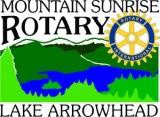            Foundation                A 501(3)C Non-Profit Charitable Corporation            Fed. Tax ID# 33-0393074          P.O. Box 1317, Blue Jay, Ca 92317January 4, 2022		,On behalf of the Lake Arrowhead Mountain Sunrise Rotary Foundation, I would like to personally thank you for donating in the past to our Annual Charity Auction.  Your most recent contribution, noted below, was a great addition to our previous event, the proceeds of which helped us raise funds to fulfill many needs within our community as well as benefiting the charities and organizations we support on the mountain.  Our 2022 auction is approaching!  It will be held on Saturday, June 4, 2022, at Snow Valley Mountain Resort AND will also be held virtually as a streaming event, reaching hundreds of people beyond the local area. A terrific promotional opportunity for you!Now more than ever we can use your support. We hope you decide to donate to us once again! If so, please note below if you would like to make the same donation as before, or if you have something else in mind for this year.  Your response by September 3rd, would be beneficial in helping us prepare this year’s event.If not, thank you again for your previous contribution.With sincerest appreciation,Dave					Dave Nygren					Auction Chair and President Elect 		Mountain Sunrise Rotary Foundation Item(s) donated previously:- - - - - - - - - - - - - - - - - - - - - - - - - - - - - - - - - - - - - - - - - - - - - - - - - - - - - - - - - - - - - - - - - - - - - - - - - - - - - - - - - - - - - NAME:_______________________________________________________________________________________I would like to repeat the above donation:  yes ____    No ____I would like to donate the following item(s) different than before: ______________________________________________________________________________________________________________________________________________________________________________________________________________________________________________________________________________________________________Please mail this completed form to Mountain Sunrise Rotary Foundation, PO Box 1317, Blue Jay, CA 92317, or scan & email to MountainSunriseRotaryClub@gmail.com., if you have any questions, contact Dave Nygren at 909-698-0212 or via the email noted.